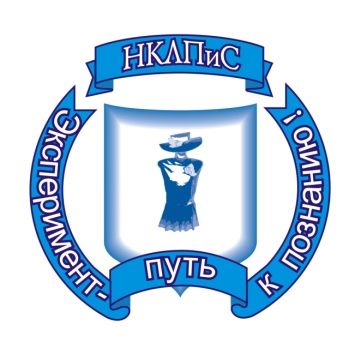 ПОЛОЖЕНИЕО  ЕЖЕГОДНОЙ   РЕГИОНАЛЬНОЙ  ВЫСТАВКЕ-КОНКУРСЕ                        ТВОРЧЕСКИХ  РАБОТ«Арт-Мобиле - 2016»Информационная справка: выставка является традиционной.  Проводится в рамках Программы воспитательной деятельности ГАПОУ НСО «НКЛП и С» «Воспитание национального самосознания обучающихся».Цель проведения выставки:   - развитие творческих способностей подрастающего поколенияЗадачи: мотивация  школьников и студентов  к  развитию  своих  творческих способностей;выявление творческого потенциала в среде школьников и  студентов;реализация профориентационной работы через нестандартные организационные формы.                                              К УЧАСТИЮ ПРИГЛАШАЮТСЯ  Учащиеся  школ,  студий,  клубов  и  других детских  и  подростковых  учреждений дополнительного образования.                                                ОСНОВНЫЕ НОМИНАЦИИТворческие работы  могут быть представлены разными направлениями области «искусство» (живопись, графика, произведения декоративно-прикладного искусства и др.) по следующим номинациям:   - графика;                                                             -эскиз  одежды;                                                              -костюм;                                                             -фотоискусство;                                                             - живопись;             - декоративно – прикладное искусство.                                                                              УСЛОВИЯ УЧАСТИЯ В ВЫСТАВКЕ           1  На выставку принимаются  творческие работы в количестве не более 1 экспоната от одного участника (не более 3-х участников от одной организации*)Приём  экспонатов   производится с 01.03.16 до 04.04.2016г.; экспонаты принимает  Лаптева  Ирина  Геннадьевна  в  кабинете  409  (4 этаж),   Срок   экспонирования  работ  с 05.04.16г. до 10.05.16г. Справки по  телефонам   342-16-47;  342-23-70,  8-953-858-33-99.*Каждый участник имеет право участвовать только в одной номинации. 2  Экспонаты  принимаются  в эстетически  оформленном  виде (рамки;   подставки  и др.)  с  этикетками,  содержащими   минимальную  информацию  о  работе: Ф.И.О. автора, Ф.И.О. руководителя, название, наименование образовательного учреждения.  3  Монтаж экспонатов выполняется сотрудниками  колледжа.4 Обязательна   заявка  на  участие  по  образцу представленному ниже  (таблица  на  каждую  работу  отдельно). Заявка  на  участие  в  выставке творческих работ«Арт - мобиле  2016»  *Откуда  присланы  работы___________________________________________________________________________________________________________________________________*заявка  заполняется  полностью  на  каждую  представленную  работу  отдельно.5   К  каждой  работе  прилагается   информация  (укрепляется  на  обратной  стороне  работы)  по  образцу:6  Этикетки  предоставляются  по  образцу,  указанному  в  пункте  5.Заявки высылаются  (или  доставляются  вместе  с  экспонатами)  по адресу:630106, г. Новосибирск, ул. Зорге, 12,Государственное автономное профессиональное образовательное учреждение Новосибирской области «Новосибирский колледж легкой промышленности и сервиса»Телефоны: (8) 342-16-47-приёмная ГАПОУ  НСО «НКЛП и С»;8- 953-858-33-99– координатор конкурса Ирина Геннадьевна ЛаптеваТел/факс: 342-66-98E-mail: ntlpis@mail.ru.ЖЮРИ Оценка качества представленных экспонатов осуществляется членами   Художественного совета в составе:1  Е.В. Шавнина, заместитель директора «НКЛП и С»;2 И.Г. Лаптева, преподаватель высшей квалификационной  категории,  руководитель  центра  «Арт  развитие»;3  Богданова  Е.А.,  дизайнер,  руководитель  студии  «Шкатулка»;      4  Величко  Н.В.,  руководитель  студии  «Арт  деко».               ВЫСТАВКА  ПРОВОДИТСЯС    05.04.16г. до 10.05.16г. в  выставочном  зале  «НКЛП и С».  УСЛОВИЯ НАГРАЖДЕНИЯ УЧАСТНИКОВ     1  По номинации «Графика» к награждению будут представлены участники:за самую оригинальную  графическую  технику;за самую гармоничную композицию.за самую выразительную в чёрно – белом графическом решение.По номинации    «Эскиз  одежды» к награждению будут представлены участники:  за художественную  выразительность  и творческое решение; за  раскрытие  темы;      3     По номинации «Живопись» к награждению будут представлены участникиза самую образную композицию;за  точное  раскрытие  темы;за  оригинальное  цветовое  решение.      4  По номинации «Фотоискусство к награждению будут представлены участники: за самую гармоничную композицию.за самую выразительную композицию в чёрно – белом решении.      5  По номинации «ДПИ» к награждению будут представлены участники:за  декоративность  решения  композиции;за  объём  работы;за самую оригинальную стилизацию.за необычное творческое решение.По  номинации  «Костюм» к награждению будут представлены участники:За  выразительность  образа;За  раскрытие  темы;За  дизайнерское  решение.Победители награждаются призами и дипломами, а остальные участники выставки получают дипломы  за  участие.Кроме того, предусмотрены  специальные призы (включительно приз зрительских симпатий), которые по результатам конкурса      присуждает жюри за оригинальность,  нестандартность  и  др.Важно!  Победители  выставки-конкурса  имеют  преимущественное  право  на  поступление  в  «НКЛП и С»Автор(ы):…Руководитель  творческого  объединения:…Возраст: …Руководитель  творческого  объединения:…Соавтор(ы):…            при  отсутствии  ставьте  прочеркРуководитель  творческого  объединения:…Название  работы:…Руководитель  учреждения…..Материал(ы):…Руководитель  учреждения…..Техника(и):…Учреждение (организация):…Факс:..Конт.тел.:…e-mail:..Дополнительное  оформление (подставки,  драпировки и др.):..Учреждение (организация):…Факс:..Конт.тел.:…e-mail:..Краткое  описание  работы (что  изображено,  какая  цветовая  гамма):…Учреждение (организация):…Факс:..Конт.тел.:…e-mail:..Иванова Татьяна«Букет» акварель56х802007г.«НКЛП и С»Руководитель  Петрова В.А.